附件2松滋市教育局信息公开流程图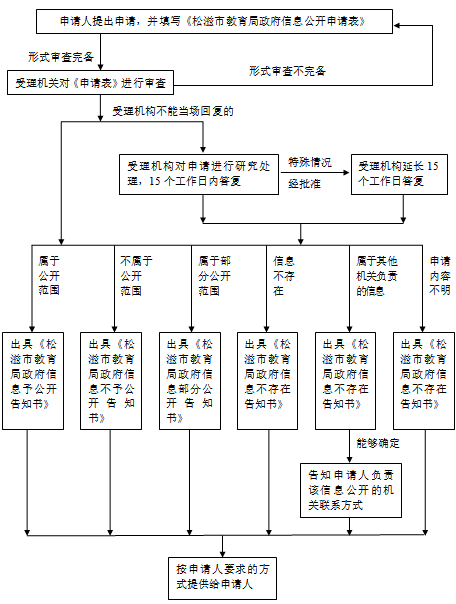 